新 书 推 荐中文书名：《要事先行：改变游戏规则的嘻哈女性》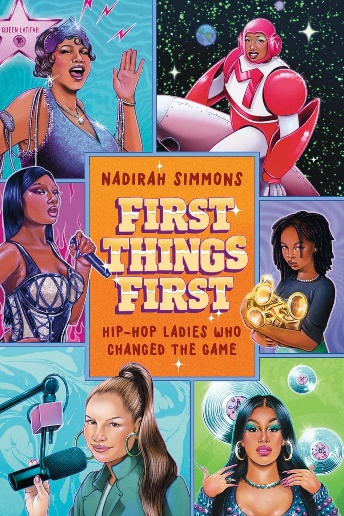 英文书名：FIRST THINGS FIRST: Hip-Hop Ladies Who Changed the Game作    者：Nadirah Simmons出 版 社：Twelve代理公司：Grand Central/ANA/Chloe页    数：320页出版时间：2024年1月代理地区：中国大陆、台湾审读资料：电子稿类    型：音乐亚马逊畅销书排名：#647 in Rap Music (Books)内容简介：这本富有启迪意义的书籍重塑了嘻哈音乐的历史——这一次，女性的开拓性成就得到了肯定，她们对音乐产生了不可否认的深远影响。首先，嘻哈不仅仅是音乐，女性在塑造嘻哈音乐如今形象上发挥了重要作用。《要事先行》将带领读者回顾嘻哈音乐史上女性所取得的突破性的“第一次”，让读者了解女性在嘻哈文化中的重要贡献。其中包括：奎恩·拉提法（Queen Latifah）是首位在好莱坞星光大道上获得一颗星的说唱歌手；劳伦·希尔（Lauryn Noelle Hill）是首位获得格莱美年度专辑奖的女性说唱歌手，她创造了历史；埃普里·沃克（April Walker）是首位在嘻哈时尚界占据主导地位的女性；达·布兰特（Da Brat）是首位拥有白金销量专辑的女性说唱歌手；……别忘了还有一些比喻意义上的“第一”，比如梅西·埃丽奥特（Missy Elliott）是第一位进入太空的女性说唱歌手！书中还有一些章节介绍了妮琪·米娜（Nicki Minaj）、莉儿·金（Lil' Kim）和玛丽·布莱姬（Mary J. Blige）等音乐传奇人物，以及比格·莱斯（Big Lez）和安吉·马丁内斯（Angie Martinez）等电视和电台主持人，以及许多其他的女性，我不会透露所有的内容，以免剧透。此外，书中还有游戏、图表和一些火热的图片。总之，《要事先行》是对嘻哈界女性所取得成就的赞颂，她们在嘻哈文化中打破了障碍，推翻了传统。因此，下次如果有人对嘻哈女歌手的情况不甚了解，你可以用《要事先行》来回应他们……作者简介：纳迪拉·西蒙斯（Nadirah Simmons）是一名作家，也是一名数字内容创作者，她不仅致力于保护嘻哈音乐的历史，还致力于保护黑人历史、流行文化，并寻找在电视和互联网上讲述故事的新方式。2018 年，西蒙斯受到启发，将自己对于嘻哈、黑人历史和黑人女性主义的热爱与制作/写作技巧相结合，创建了“The Gumbo”。这是一个创新的媒体空间，致力于展示黑人女性在嘻哈领域的卓越创造力和积极性，为其提供了一个远离政治纷争的避风港。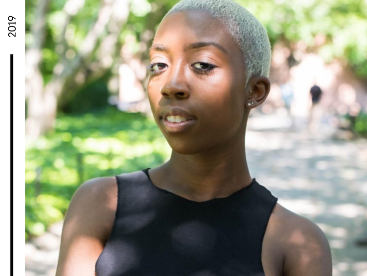 《要事先行：改变游戏规则的嘻哈女性》1 引言序曲2 辛迪·坎贝尔策划并推广了第一个官方嘻哈派对“没错，就是它”3 米莉·杰克逊，第一位“说唱之母”4 早期说唱唱片（以及制作这些唱片的女性） 5 恩西·莱特，第一位说唱女歌手。6 恩西·特鲁布莱，摩城第一位说唱女歌手电视/电影7 前奏：考特妮·斯隆能为我做室内设计吗？8 第一部嘻哈电影《疯狂街头》中的女性9 罗克珊·谢特，第一部广受好评的女性说唱歌手纪录片主角（以及其他一些我们需要为其制作纪录片的女性）10 迪伊·巴恩斯，首位在广播电视节目中主持嘻哈节目《Pump it Up》的女性！11 莱斯莉·“比格·莱斯”·西格，第一位也是唯一一位正式主持《说唱之城》的女性12 希瑟·伯恩斯，第一位参加真人秀节目的黑人女性13 索菲娅·布朗利，第一个将“Yo!”带入全球音乐电视台的女性14 奎恩·拉提法，第一位在好莱坞星光大道上获得一颗星的说唱歌手15 梅根·西·斯塔莉安，第一位在奥斯卡颁奖典礼上表演说唱的女性时尚16 前奏：埃韦，我的个人风格偶像17埃普里·沃克，第一位拥有嘻哈时尚品牌的女性18莉儿·金，第一张现代说唱女性“蓝图”19 米莎·伊尔顿，第一位嘻哈教母音乐20 前奏：你对ESG了解多少？21 玛丽·布莱姬，第一位（也是唯一一位）“嘻哈灵魂女王”22梅西·埃丽奥特，首位走向未来的说唱女歌手23 冈斯特·布，朋克音乐第一夫人24 特里纳，独一无二的（第一位也是唯一一位）女大佬25妮琪·米娜，第一位在一首歌中彻底击垮两个自负男人的女说唱歌手出版物/广播26 前奏：戴纳耶·史密斯，担任《VIBE》主编的第一位黑人女性，以及许多其他成就27 《HONEY》，第一本与嘻哈时代黑人女性对话的杂志28 金·奥索里奥，《SOURCE》杂志第一位女性主编29 安吉·马丁内斯，广播名人堂中第一位拉丁裔嘻哈“代言人”奖项/认证30 前奏：关于弗克茜·布朗的一个偶然事件31 胡椒盐合唱团，第一支将专辑打造成金唱片和白金唱片的女子说唱组合32 达·布兰特，第一位白金唱片个人女说唱歌手33劳伦·希尔，第一位在一夜之间赢得五项格莱美奖的女性34卡迪·B，第一位获得三张钻石唱片认证的女说唱歌手35 结语：感谢感谢您的阅读！请将反馈信息发至：版权负责人Email：Rights@nurnberg.com.cn安德鲁·纳伯格联合国际有限公司北京代表处北京市海淀区中关村大街甲59号中国人民大学文化大厦1705室, 邮编：100872电话：010-82504106, 传真：010-82504200公司网址：http://www.nurnberg.com.cn书目下载：http://www.nurnberg.com.cn/booklist_zh/list.aspx书讯浏览：http://www.nurnberg.com.cn/book/book.aspx视频推荐：http://www.nurnberg.com.cn/video/video.aspx豆瓣小站：http://site.douban.com/110577/新浪微博：安德鲁纳伯格公司的微博_微博 (weibo.com)微信订阅号：ANABJ2002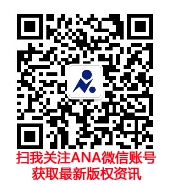 